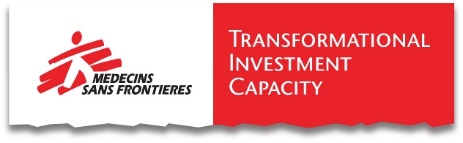 Transformational Investment Capacity (TIC)Change Request FormTIC Website:  msf-transformation.org   TIC Email: TIC@msf.org   TIC SharePoint:  Site  Top of FormTIC Project Title: 						 Change Request Date:  	             	                            Name: 					 MSF/Project Affiliation: 	                                                                             	     Email: 			                                        Telephone: 					Change Category: Scope	 Schedule	 Budget	 Resources	 Other (explain) 		                          	Project Sponsor (Insert Name)						has approved of the change request Yes  No Description of Change Requested:Reason for Change Request:Impact of Change on Scope/Schedule/Budget/Resources/Other:Work groups/Stakeholders Impacted by Change: (MSF groups, beneficiaries, partners, etc.)Risks Associated with Change and Mitigation Measures:Key RisksRisk Mitigation